OŚWIADCZENIE BEZROBOTNEGO    SKIEROWANEGO DO                       ODBYCIA STAŻU    U PRACODAWCYI. Ja, niżej podpisany/a.......................................................................................oświadczam, że:1) wyrażam zgodę na skierowanie mnie na staż do pracodawcy...........................................................................................................................................w okresie od dnia ............................................... do dnia .................................................2) poddam się badaniom lekarskim w celu stwierdzenia zdolności do odbywania stażu.3) zostałem/am zapoznany/a z Programem i harmonogramem stażu4) zobowiązuję się do:- sumiennego i starannego wykonywania czynności i zadań objętych Programem Stażu orazstosowania się do poleceń pracodawcy i opiekuna, o ile nie są one sprzeczne zprzepisami prawa,- przestrzegania ustalonego przez pracodawcę rozkładu czasu pracy,- przestrzegania przepisów oraz zasad obowiązujących u pracodawcy, w szczególnościregulaminu pracy,  tajemnicy służbowej, zasad bezpieczeństwa i higieny pracyoraz przepisów  przeciwpożarowych,- przestrzegania w zakładzie pracy zasad współżycia społecznego.5) zostałem/am poinformowany/a o okolicznościach pozbawienia mnie możliwościkontynuowania stażu w przypadku:- opuszczenia z przyczyn nieusprawiedliwionych więcej niż jednego dnia stażu,- naruszenia podstawowych obowiązków określonych w regulaminie pracy, a wszczególności stawienia się do pracy w stanie wskazującym na spożycie alkoholu,narkotyków lub środków psychotropowych lub spożywania w miejscu pracyalkoholu,  narkotyków lub środków psychotropowych,- usprawiedliwionej nieobecności uniemożliwiającej zrealizowanie programu stażu.6) poinformuję Powiatowy Urząd Pracy o wszelkich przeszkodach w odbywaniu stażu upracodawcy.7) zostałem/am poinformowany/a, że na mój wniosek pracodawca jest zobowiązany doudzielenia mi dni wolnych w wymiarze 2 dni za każde 30 dni odbywania stażu. Za ostatnimiesiąc odbywania stażu pracodawca jest obowiązany udzielić dni wolnych przedupływem terminu zakończenia stażu; za należne dni wolne przysługuje stypendium.Wnioski o dni wolne należy dołączyć do listy obecności dostarczonej do urzędu pracy.8) zobowiązuje się do sporządzenia sprawozdania z przebiegu stażu (według przedstawionegowzoru – „Sprawozdanie z przebiegu stażu”), zawierające informacje o wykonywanychzadaniach oraz uzyskanych kwalifikacjach i umiejętnościach zawodowych oraz jegoprzedłożenia wraz z opinią pracodawcy, w Powiatowym Urzędzie Pracy w Żurominie niepóźniej niż w ciągu   7 dni od dnia zakończenia stażu,9) zapoznałem/am się z przepisami ustawy z  dnia 20 kwietnia 2004r. o promocji      zatrudnienia i instytucjach rynku pracy (tekst jednolity:  Dz.U. z 2017r, poz.1065 ze zm.), a także z treścią Rozporządzenia Ministra Pracy i Polityki Społecznej  z dnia    20 sierpnia 2009 r. w sprawie szczegółowych warunków odbywania stażu przez  bezrobotnych   ( Dz. U. z 2009 Nr 142 poz.1160).II. Przyjmuję do wiadomości, że:1) w przypadku nie podjęcia stażu w ww. terminie lub jego nie ukończenia  z własnej winy,  z wyjątkiem podjęcia zatrudnienia, zostanę pozbawiony/na statusu osoby bezrobotnej   na okres:120 dni w przypadku pierwszej odmowy,180 dni w przypadku drugiej odmowy,270 dni w przypadku trzeciej odmowy i każdej kolejnej odmowyoraz będę zobowiązany/na  do zwrotu poniesionych kosztów przez Powiatowy UrządPracy, a mianowicie:kosztów ubezpieczenia od następstw nieszczęśliwych wypadków,kosztów przejazdu i zakwaterowania,kosztów niezbędnych badań lekarskich.2) w okresie odbywania stażu  będę otrzymywać stypendium w wysokości 120% zasiłku, októrym mowa w art. 72 ust. 1 pkt 1 czyli 120% kwoty 831,10zł brutto (997,40 brutto).staż może być przerwany z przyczyn niezależnych od Powiatowego Urzędu Pracy.w przypadku, gdy bezrobotny pozostaje niezdolny do pracy w skutek choroby lubprzebywania w zamkniętym ośrodku odwykowym przez nieprzerwany okres 90 dni, przyczym za okres nieprzerwany uważa się również okresy niezdolności do pracy wskutekchoroby oraz przebywania w zamkniętym ośrodku odwykowym w sytuacji, gdy każdakolejna przerwa między okresami niezdolności do pracy wynosi mniej niż 30 dnikalendarzowych – pozbawienie statusu bezrobotnego następuje z upływem ostatniegodnia wskazanego okresu 90 – dniowego.Bezrobotny zawiadamia Powiatowy Urząd Pracy o niezdolności do pracy w terminie2 dni  od dnia wystawienia zaświadczenia oraz dostarcza to zaświadczenie wterminie 7 dni od dnia jego wystawienia.Oświadczam, że zapoznałem/am się z programem stażu stanowiącym załącznik nr 1 do umowy o zorganizowanie stażu na stanowisku:...................................................................................................................................................................			        ..........................................................          (podpis pracownika PUP					        (podpis bezrobotnego)         przyjmującego oświadczenia)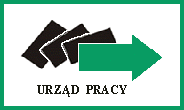 POWIATOWY  URZĄD  PRACY 
W  ŻUROMINIEul. Lidzbarska 27A,  09-300 Żuromin,tel. (23)6573163, 6574106   fax 6573163 wew.34                   e-mail: wazu@praca.gov.pl  lub  pup@pupzuromin.pl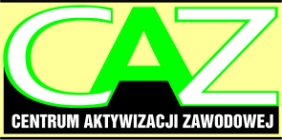 